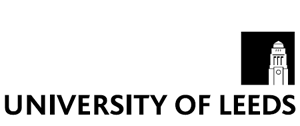 SCHOOL OF HEALTHCARE – BA2 in SOCIAL WORK 2020-2021  STUDENT PORTFOLIO FEEDBACK SHEET (for tutor and PAP use only)Student Portfolio Front Sheet  					Yes  /  NoConfidentiality Statement					Yes  /  NoPractice Learning Agreement (PLA) 				Yes  /  NoEvidence index with two examples of evidence for each PCF to demonstrate how the student has met all nine PCF domains 		Yes  /  NoSupervision Notes (with PE and with WPS/PS if applicable)		Yes  /  NoPractice Educator’s Interim Report 					Yes  /  NoThree Direct Observations each including student comments 		Yes  /  NoPractice Educator’s Final Report 						Yes  /  NoFeedback from Service Users and Carers 				Yes  /  NoAdditional Evidence including covering statements 			Yes  /  NoAttendance grid signed by Practice Educator and student confirmingthe number of days student has completed on placement 			Yes  /  NoPractice Placement Assignment 						Yes  /  NoFive reflective journals 							Yes  /  NoPlacement: 			Pass 			FailPortfolio:			Pass 			FailComments on the portfolio:Portfolio marked by1. 								Date:  		  /        / 2. 								Date:  		  /        / Student:Practice Educator:Placement days:   Minimum 50 days       Actual number of days completed:    	 Date started:	        /         / 	                    Date finished:          /         /